令和４年度「寄附者設定テーマ事業」　島根県電気工事工業組合青年部寄付　～子育てや社会教育の推進～乳幼児の発達とスマホの関係を考える事業講演会「わが子にスマホを持たせる前に！？」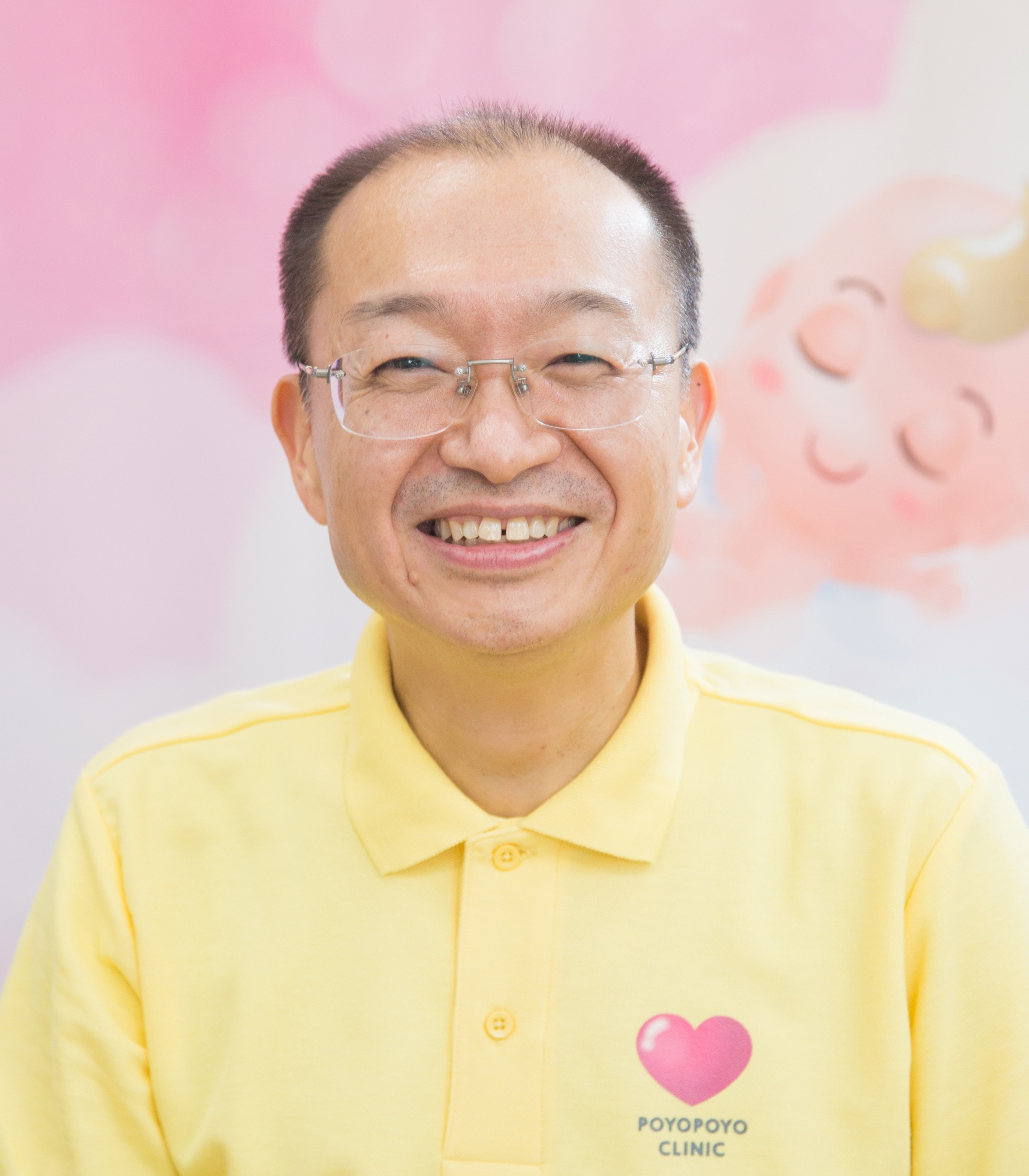 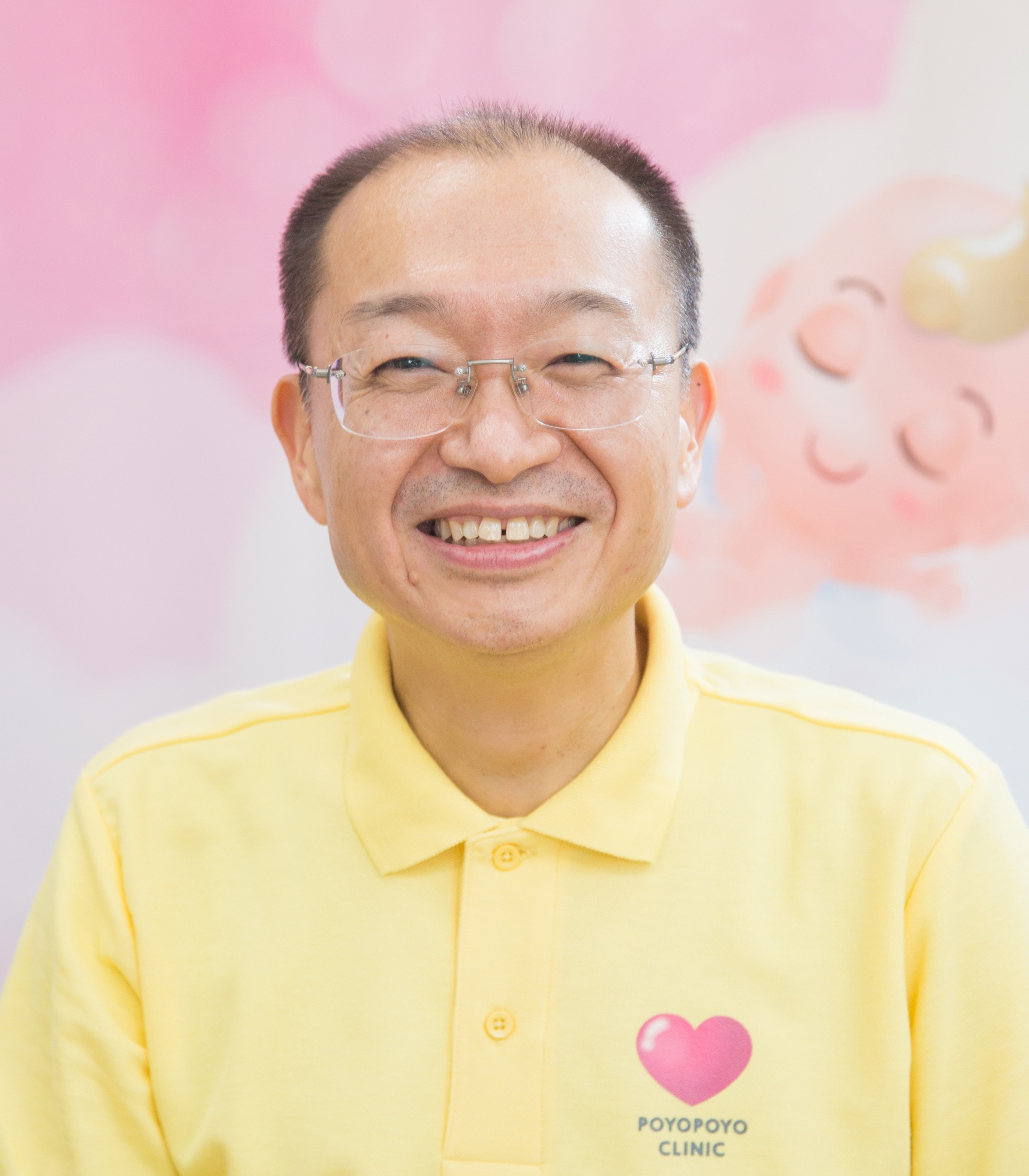 講師：田草雄一さんぽよぽよクリニック院長松江市「子どもとメディア」に関する協議会会長日時：2022年6月1日(水)　10時～12時　　会　場：いきいきプラザ島根 403研修室　　　 参加費：無　料定　員：20名　　お子様連れの参加もOKです。託児も準備します。 オンラインにて、自宅で視聴することもできます。定員30名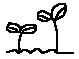 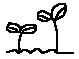 　　　　　　　　講座終了後　2週間アーカイブ視聴できます。主　催　　しまね“あそぼっ！”の会　後　援　　島根県教育委員会　　松江市教育委員会しまね子育ち子育て支援ネットワーク　つながるネ!ット お申し込み・お問い合わせ先：しまね“あそぼっ！”の会　　　　　　　　　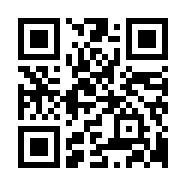 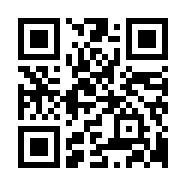 Tel. 090-7137-2641    mail:  s-asobonokai@ck2.so-net.ne.jpオンライン参加の方は接続テストのため５月１日(日)までに、それ以外の方は５月２０日(金)までに下記の事項をお知らせ下さい　＊個人情報は、講演会以外には使用いたしません。今後の事業情報提供について　〇を付けて下さい。　・いる　・いらない乳幼児の発達とスマホの関係を考える事業　すけじゅーる　♪❀新型コロナ感染予防のためのお願い　　　・体調が悪いときは会場ではなくご自宅での参加をお願いします。　　　・会場ではマスクの着用をお願いします。　　　・受付で検温と手指消毒をお願いします　講座についてのお願い　　　　　　　　　　　　　　　　　　　♪講座の録画・録音はご遠慮ください。♪事業報告のため動画・写真を撮影します。映りたくない方は　ビデオをoffにお願いします。　　　♪講座中はミュートでお願いします。♪アーカイブ視聴を希望の方には後日URLをメールで送ります。注（公開後２週間アーカイブ視聴できます。）　　　　　注（講師からのお願い。録画配信しないでください。）　講演会「わが子にスマホを持たせる前に！？」参加申込書　講演会「わが子にスマホを持たせる前に！？」参加申込書　講演会「わが子にスマホを持たせる前に！？」参加申込書　講演会「わが子にスマホを持たせる前に！？」参加申込書　講演会「わが子にスマホを持たせる前に！？」参加申込書　講演会「わが子にスマホを持たせる前に！？」参加申込書　講演会「わが子にスマホを持たせる前に！？」参加申込書　講演会「わが子にスマホを持たせる前に！？」参加申込書参加形態チェック氏　　名氏　　名氏　　名連　絡　先連　絡　先連　絡　先連　絡　先〇会場〇オンライン〇アーカイブ住所　　　　　　　　　　　　　　TEL   オンライン参加の方は、zoom案内を送ります。メールアドレス： 住所　　　　　　　　　　　　　　TEL   オンライン参加の方は、zoom案内を送ります。メールアドレス： 住所　　　　　　　　　　　　　　TEL   オンライン参加の方は、zoom案内を送ります。メールアドレス： 住所　　　　　　　　　　　　　　TEL   オンライン参加の方は、zoom案内を送ります。メールアドレス： 託児申込書託児申込書託児申込書託児申込書託児申込書託児申込書託児申込書託児申込書氏　名氏　名年　齢性別性別氏　名年　齢性別日　時内　容会　場6月17日(金)10：30～11：10おやこ10組わらべうたワークショップ講師：岩田裕子　さん（島根県立大学松江キャンパス非常勤講師
　　　　　　　　　　　・わらべうたゆりかごの会　）いきいきプラザ島根　406，407研修室７月7日（木）9月1日（木）10月6日（木）10：30～11:30おやこ5組乳幼児の外あそび「おそとであそぼっ！」体験会講師：しまね “あそぼっ！”の会　スタッフ島根県立八雲立つ風土記の丘(松江市)７月31日(日)10:30～11:30おやこ10組運動遊びワークショップ講師：西川喜久子　さん（身体教育医学研究所うんなん運動指導士）いきいきプラザ島根体育室